Если «жало»  - это «двор», а «хна»  - это «зев», то что соответствует слову «ель»?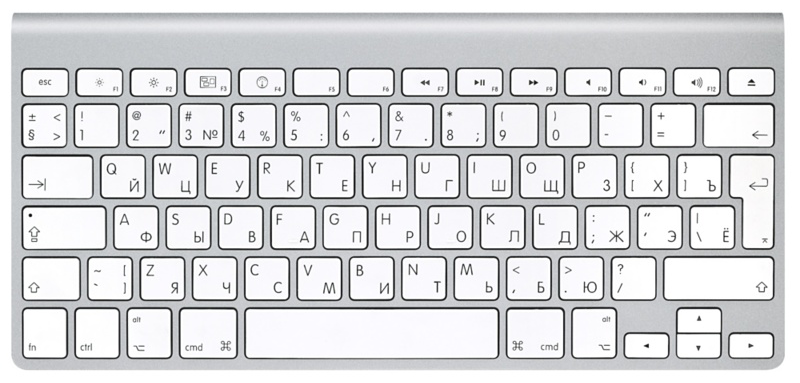 (Поздравляю! Вы нашли последний пароль!)